USUNDIÕPETUS                                     Väärtused ja valikud5.klassTÕRVA GÜMNAASIUMTarkus tarviline vara!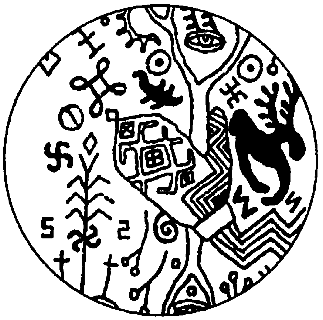 Oled sõbralik, siis on sul palju sõpru!Austa oma vanemaid!Tee head, siis hea tuleb sinu juurde!Õpetaja  KATRIN   PRIILAHTÕppesisuVÄÄRTUSED JA VALIKUDEetika alused ÕppesisuInimese elu mõte. Saatus, vabadus ja vastutus. Erinevad reeglid ning seadused. Kirjutatud ja kirjutamata seadused.Erinevad vastused küsimusele, mis on õnn, mis on õige ja hea. Kuldne reegel: austa elu, teist inimest ja omandit, ära tunnista valet.Kardinaalvoorused: õiglus, vaprus, enesedistsipliin (mõõdukus), (elu) tarkus, usk, lootus, armastus. Inimõigused.Väärtused, mina ja teised inimesedÕppesisuAutoriteedid ja väärtuste hierarhia. Eeskujud, iidolidInimeste tõekspidamiste sarnasused ja erinevused, väärikus.Iseendaks jäämise raskused. Üksi ja koos.Sallivus ja lugupidamine – suhtumine teistsuguste vaadetega inimestesse. Eelarvamused ja diskrimineerimine.Eetika keskseid küsimusi ÕppesisuSuhtumine loodusesse. Armastus ja sõprus, ustavus. Andekspalumine ja andestamine, leppimine.Õigus ja õiglus. Tähelepanelikkus ja hoolivus nõrgemate suhtes. Solidaarsus. Rikkus ja vaesus.Kadedus ja heategevus.Sõna jõud: tõotused, sõnapidamine, hinnangute andmine, ausus.Materjal ja laste tööd kodulehel http://mulgimaaminukodu.blogspot.com/ Riiklik õppekava https://www.riigiteataja.ee/aktilisa/1280/8201/3007/VV1_lisa9.pdf#